З  А  П  О  В  Е  Д№529/26.04.2022г.Във връзка с образувана административна преписка по повод постъпило заявление вх. № Гр-627/15.03.2022г. от Петко Георгиев  Петканов чрез пълномощник  Петко Казанлънклиев за одобряване на ПУП-ПРЗ в обхвата на поземлен имот с  идентификатор 10029.224.52, мест. „Барачица“ по КККР на с. Вакарел, общ. Ихтиман, обл. София и след като се запознах с нея, установих следното: Настоящият проект е изработен на основание Закона за устройство на територията, Наредба № 7 от 22 декември 2003г. за правила и нормативи за устройство на отделните видове територии и устройствени зони и Наредба № 8 от 14 юни 2001г. за обема и съдържанието на устройствените планове и представени нотариален акт.№ 110, т.III, рег.№2897, дело №405/2017г. , становища от  ЧЕЗ, ВиК, РИОСВ , у-ние за приемане на проект за изменение на КККР №25-313204-26.10.2021г. Проекта е разработен съгласно чл. 135, ал. 2 от ЗУТ и заповед № 170 /17.02.2021г.  на Кмета на Община Ихтиман.Проектът е разгледан от Общински експертен съвет по устройство на територията и е приет с Решение на ОЕСУТ, протокол  № 2 от 31.03.2022г., заключение № III-1.С оглед на гореизложените мотиви и на основание чл.44, ал.1, т.13 и ал.2 от Закона за местното самоуправление и местната администрация , чл.129, ал.2, от ЗУТ О Д О Б Р Я В А М :Проект за подробен устройствен план – План за регулация и застрояване в обхвата на поземлен имот с  идентификатор 10029.224.52, мест. „Барачица“ по КККР на с. Вакарел, общ. Ихтиман, обл. София, който включва:Проект на подробен устройствен план – план за регулация на  имот 10029.224.52, който се включва в границите на кв. 41 по плана на с. Селянин, като се обособява нов  УПИ VIII-224.52, с отреждане „За жилищно строителство“. Предвижда се  продължаване на  улица с о.т. 140-о.т. 142 до границите на имота до нова о.т. 142а.Проектът за ПУП-ПЗ на нов УПИ VIII-224.52 „За жилищно строителство“ е изработен  във връзка с процедура за промяна предназначението  на имота по ЗОЗЗ. С проекта се предвижда  застрояване в  урегулирания поземлен имот, при спазване на показателите за застрояване и предвижданията  на ОУП за зоната, в която попада имотът. Имотът попада  в зона „Жм“ по ОУП  на Община Ихтиман. Отреждането на УПИ е за „За жилищно строителство“.Устройствените показатели са: Плътност на застрояване – до 40%, Кинт- 1,2 , Озеленяване мин. 40%, Мак. Височина на застрояване – до 10 м. Заповедта да се съобщи на заинтересованите страни по смисъла на чл. 131, ал.1  от ЗУТ по реда на АПК.Настоящата заповед подлежи на обжалване по реда на чл. 215 от ЗУТ пред Административен съд София област в 14 дневен срок от съобщаването й.КАЛОЯН ИЛИЕВ  КМЕТ НАОБЩИНА  ИХТИМАНИзготвил: Вяра Ивановаглавен специалест „АС“Съгласувал: арх. Тодор Кръстевглавен архитект на Община Ихтиманзаповедта влиза в сила на:………………………..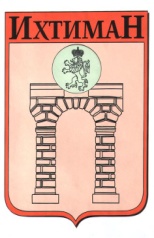 ОБЩИНА ИХТИМАН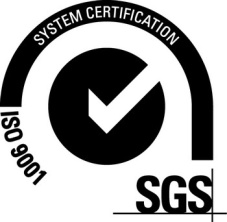  2050 гр. Ихтиман, ул. „Цар Освободител“ № 123 0724 / 82381,  0724 / 82550, obshtina_ihtiman@mail.bg